Miss McKeen’s Class Schedule
2016-20177:35-7:50               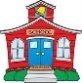 Morning Routine7:50-8:20Intervention/Enrichment8:20-8:40Whole Group Guided Reading 8:40-9:30Specials9:30-9:55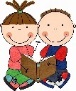 Daily 5 Rotation/Small Group Guided Reading9:55-10:20*Healthy Snack 10:10Writers’ Workshop10:20-10:40Daily 5 Read to Self/Small Group10:40-11:05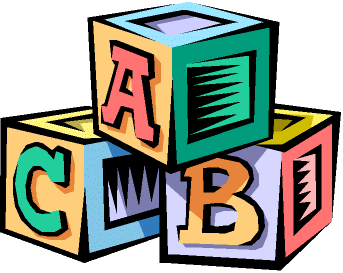 Working With Words11:05-12:00Math Whole Group Lesson  12:09-12:39Lunch12:40-1:00Number Talks/Problem Solving1:00-1:15Recess1:15-1:30Math Workstations1:30-2:25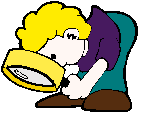 Science/LIM; SS on Friday2:25-2:30Pack-Up2:30-2:35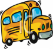 Dismissal  